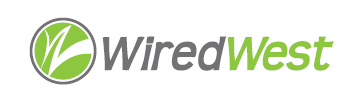 MinutesWiredWest Board of Directors MeetingCummington Community House33 Main Street, Cummington MA 01026Wednesday, October 3, 2018, 7:00 pmWelcome and Introductions	Called to order at 7:00 pmApproval of Minutes	  September 12, 2018 – passed over, not sent to delegatesFinancial update										10 minutesBob Labrie did not have time to do formal update.Balance 30 September: $22,777 after 2 payments to Duncan & Allen - $850 remainingDues received from ShutesburyJim updated financial projection sheet with latest info from Smartsheet & towns. Expects receipts for FY19 will be net $84,000, so expects $100,000 net revenue for this FY. Kent found discrepancies in the length of the distribution network, most towns may not have information on the length of fiber for network extensions.Report from the Chair									5 minutesEC meetings working on documents for Board’s approval, we will ask for approval for some tonight.Board elects new EC officers									Chair: Doug WindsorNominated by: David DvoreSeconded by: Jeremy DunnResult: unanimousVice Chair: David DvoreNominated by: Steve Nelson Seconded by: MaryEllen Kennedy second – unamimousResult: unanimousTreasurer: Bob LabrieNominated by: Jeremy DunnSeconded by: David DvoreResult: unanimousClerk – MaryEllen KennedyNominated by: Kathy Soule-RegineSeconded by: Bob LabrieResult: unanimousFirst reading of bylaws changes								15 minutesHardcopy of Nov 2018 version distributed. Jim Draw read the changes and noting any updates needed. Concern about allowing some MLPs who are not ready to sign a contract to continue with the cooperative. Jim will craft some language to create a separate membership category. Termination removed because we can’t terminate someone who signed a contract, but we will need to have a penalty for MLPs which don’t remit fees.Vote to approve Executive Director employment contract	Employment contract for Jim Drawe handed out. There were some questions about the costs of insurance, source of payments and additional expenses during this fiscal year. Major upcoming costs are legal. The documents needed are RFPs and contracts for accounting and auditors, legal costs not expected to be as high as previous years. No non-compete clause: Jim Draw promises not to compete with WiredWest for the term of this contract and we can include such a clause in future contract.Moved: BL moves to accept the contract as amendedSecond: Rob HellerResult: unanimous, with Brenda Arbib abstainingVote to approve WiredWest Contract with WG+EMoved: David DvoreSecond: Robert HellerResult: unanimous approval. Doug McNally signed the contract as Chair.Doug observed that we’ll need to explain the difference between the lower prices of the WGE contract and WW prices.  WW includes the insurance/maintenance/licensing which towns will have to pay themselves.Finish review of Town Contract with WW - passed overTown updates	Other Director Input 									             10 minutesConfirm and Schedule next BoD meetings							 5 minutesOctober 17 [limit to bylaws, financials and town contract]November 7 Other business which could not be reasonably foreseen within 48 hours of meetingAdjourn 9:30 pm